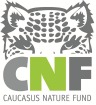 ნეძვის აღკვეთილში ახალდაბა-მთა შუანო-მთა ქართა-ახალდაბა საფეხმავლო ბილიკისა და რეკრეაციული ინფრასტრუქტურის მშენებლობაUNDP/GEV VI-ის პროქტის „საქართველოს დაცული ტერიტორიების სისტემის ფინანსური მდგრადობის გაძლიერება“ ფარგლებში, კავკასიის ბუნების ფონდის პროექტის ოფისი (CNF PO; ს/კ 405020098) საქართველოში აცხადებს ადგილობრივ ტენდერს ბორჯომ-ხარაგაულის ეროვნულ პარკში, კერძოდ ნეძვის აღკვეთილში ახალდაბა-მთა შუანო-მთა ქართა-ახალდაბა საფეხმავლო ბილიკისა და რეკრეაციული ინფრასტრუქტურის მშენებლობაზე. დეტალებისთვის გთხოვთ, იხილოთ თანდართულ სატენდერო დოკუმენტაცია: ტექნიკური დავალება დანართი 1.1. - დეტალური პროექტი დანართი 1.2. - სამუშაოების შესრულების გრაფიკი დანართი  1.3. - სამშენებლო სამუშაოების ორგანიზაციის პროექტი დანართი 1.4. - ხარჯთააღრიცხვა დანართი 1.5.- მასალების სპეციფიკაციებიდანართი 1.6 - მანიშნებლებისაბუთების შემოტანის ბოლო ვადა 7 ივლისი, 2020 წელი, 18:00 საათამდე. განაცხადის პაკეტი  უნდა გაიგზავნოს მისამართზე recruiting@caucasus-naturefund.org შემდეგი საიდენტიფიკაციო ნომრის მითითებით – CNF/2020/GA-GEO-112